İSTANBUL ÜNİVERSİTESİ İSTANBUL TIP FAKÜLTESİ HASTANESİ 2024 YILI DİYALİZ RESERTİFİKASYON SINAV TARİHLERİEğitim Merkezi Sorumlusu:Adı Soyadı: Prof. Dr. Alaattin YILDIZ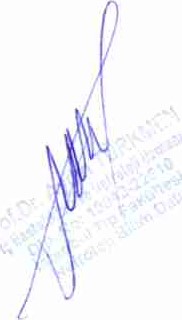 Telefon numarası:02124142314E-Posta Adresi: itfnefro@istanbul.edu.trEğitim Merkezi Sorumlu Hemşiresi:Adı Soyadı:Uzm.Hem. Müjgan YAVUZTelefon numarası: 02124142316E-Posta Adresi: itfnefro@istanbul.edu.trİSTANBUL ÜNİVERSİTESİ [İSTANBUL TIP FAKÜLTESİ HASTANESİ 2024 YILI DİYALİZ EĞİTİM PROGRAMIEğitime başvurmak isteyenler1-Başvuru Dilekçesi2-Diyaliz Eğitim Başvuru Formu3-Kurum amirince onaylı diploma örnekleri4-Hiçbir yerde çalışmayanlar Çin bu durumu bildiren belge ve diploma örnekleri5-Kurum/Merkez tarafından düzenlenecek gerekçeli ihtiyaç yazısı ile birlikte Diyaliz Eğitim Merkezine başvurmaları gerekmektedir.Eğitim Merkezi Sorumlusu:Adı Soyadı: Alaattin YILDIZTelefon numarası: 0212414 23M4E-posta Adresi : itfnefro@istanbul.edu.tr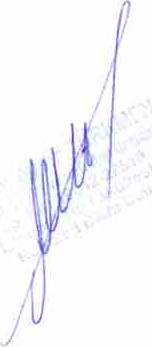 Eğitim Merkezi Sorumlu Hemşiresi:Adı Soyadı: Uzm.Hem.Müjgan YAVUZTelefon numarası: 021241423.14E-posta Adresi : itfnefro@istanbul.edu.trRESERTİFİKASYON SINAV MERKEZİRESERTİFİKASYON SINAV MERKEZİİSTANBUL TIP FAKÜLTESİ HASTANESİİSTANBUL TIP FAKÜLTESİ HASTANESİİSTANBUL TIP FAKÜLTESİ HASTANESİBAŞVURU YAPILACAK ALANLARBAŞVURU YAPILACAK ALANLARHEMODİYALİZ HEKİMLİĞİHEMODİYALİZ HEMŞİRELİĞİPERİTON DİYALİZ HEMŞİRELİĞİHEMODİYALİZ HEKİMLİĞİHEMODİYALİZ HEMŞİRELİĞİPERİTON DİYALİZ HEMŞİRELİĞİHEMODİYALİZ HEKİMLİĞİHEMODİYALİZ HEMŞİRELİĞİPERİTON DİYALİZ HEMŞİRELİĞİSINAV YERİ İLETİŞİM BİLGİLERİSINAV YERİ İLETİŞİM BİLGİLERİİstanbul Tıp FakültesiHemodiyaliz Ünitesi Eğitim Salonuİstanbul Tıp FakültesiHemodiyaliz Ünitesi Eğitim Salonuİstanbul Tıp FakültesiHemodiyaliz Ünitesi Eğitim SalonuSINAV BAŞVURU TARİHİSINAV BAŞVURU TARİHİSINAV TARİHİSINAV SAATİSINAV SAATİI.DÖNEM : 01.03.2024-22.03.2024I.DÖNEM : 01.03.2024-22.03.202405.04.202410:0010:002,DÖNEM : 13.05.2024-24.05.20242,DÖNEM : 13.05.2024-24.05.202428.06.202410:0010:003.DÖNEM : 01.08.2024-26.08.20243.DÖNEM : 01.08.2024-26.08.202430.09.202410:0010:004.DÖNEM : 04.11.2024-22.11.20244.DÖNEM : 04.11.2024-22.11.202413.12.202410:0010:00BAŞVURU MERKEZİBAŞVURU MERKEZİBağlı bulundukları İl Sağlık MüdürlükleriBağlı bulundukları İl Sağlık MüdürlükleriBağlı bulundukları İl Sağlık MüdürlükleriGEREKLİ BELGELERGEREKLİ BELGELER-Dilekçe-Resertifikasyon Başvuru Formu-Sertifika Örneği (Aslı gibidir onaylı)-Nüfus Cüzdanı Fotokopisi-İkametgah Belgesi-Dilekçe-Resertifikasyon Başvuru Formu-Sertifika Örneği (Aslı gibidir onaylı)-Nüfus Cüzdanı Fotokopisi-İkametgah Belgesi-Dilekçe-Resertifikasyon Başvuru Formu-Sertifika Örneği (Aslı gibidir onaylı)-Nüfus Cüzdanı Fotokopisi-İkametgah BelgesiİLİLİSTANBULİSTANBULİSTANBULDi aliz E itim Merkezinin AdıDi aliz E itim Merkezinin Adı1.11. İstanbul Tl Fakültesi Hastanesi Di aliz E itim Merkezi1.11. İstanbul Tl Fakültesi Hastanesi Di aliz E itim Merkezi1.11. İstanbul Tl Fakültesi Hastanesi Di aliz E itim MerkeziDiyaliz Eğitim Merkezi İletişim Bil ileri adres, telefonDiyaliz Eğitim Merkezi İletişim Bil ileri adres, telefon[Ü. İstanbul Tıp Fakültesi Hastanesi İç Hastalıkları Anabilim Dalı NefrolojiBilim Dalı a a Fatih İSTANBUL Telefon:O.212.41423.14[Ü. İstanbul Tıp Fakültesi Hastanesi İç Hastalıkları Anabilim Dalı NefrolojiBilim Dalı a a Fatih İSTANBUL Telefon:O.212.41423.14[Ü. İstanbul Tıp Fakültesi Hastanesi İç Hastalıkları Anabilim Dalı NefrolojiBilim Dalı a a Fatih İSTANBUL Telefon:O.212.41423.14Pratisyen HekimBa vuru TarihleriBa lama TarihiKursiyer Sa ısıPratisyen HekimI. Dönem25 Haziran-2 A ustos 202428 ustos.31 Aral'k 20241